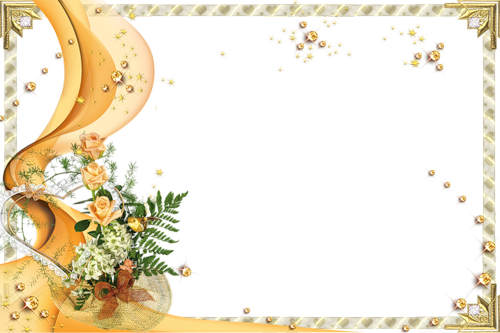            Анастасия Викторовна,буэ суэвэ бачипу!         Мы желаем Вам  счастья,          любви, взаимопонимания			     и всего хорошего.                                                                                                      Ученики 5 класса